В целях обеспечения пожарной безопасности, защиты жизни и здоровья детей от пожаров и ЧС, повышения эффективности работы по обучению детей основам безопасности жизнедеятельности, привлечения учащихся к пропаганде пожарно-технических знаний и здорового образа жизни, а также популяризации профессии пожарного 15 октября в школе на Республиканском уровне были проведены мероприятия, где уделялось внимание следующим направлениям профилактической работы по пожарной безопасности:- изучение Правил пожарной безопасности и мер по защите от огня;- обучение действиям в условиях пожара и других чрезвычайных ситуациях;- поддержка курса основ безопасности жизнедеятельности в сфере пожарной безопасности;- привлечение детей к участию в дружинах юных пожарных (ДЮП);- действие школьников при пожаре в помещении;- профилактика правонарушений несовершеннолетних в области пожарной безопасности;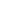 - привитие навыков осторожного обращения с огнем и пожароопасными предметами.